Four Ways to Help Your Child 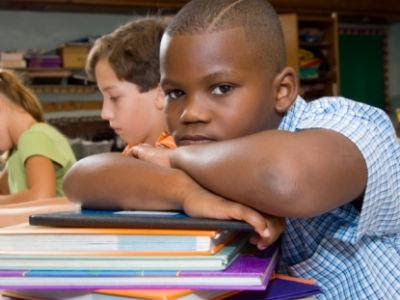 Finish Strong This YearGear CheckAfter months of hard work and lots of time spent in the classroom, many students are left with less-than-ideal supplies. By now, some are on an everyday scavenger hunt for pencils. Calculators are lost and tablets are broken. It's hard to do your best work when you don't have the right tools. Help your children put forth their best effort up through the last day by taking stock of their school supplies. Adequate tools can make a world of difference. Lead by ExampleChildren learn by example, and are quick to adopt our attitudes. If your child hears you talking about how you wish it were summer, or how you can't wait for school to be over, he/she is likely to adopt that mindset. Avoid speaking negatively about school, homework, etc. in front of your child. It will be harder for your child to put forth his best effort if he thinks you don't care, don't like school, etc. 		We like to tell our children that every assignment is an opportunity to do their best. Encourage your children to try their best, continue to set aside time to complete homework, and prioritize school attendance. Your positive attitude about school (even when it's sunny and almost time for vacation!) can help your children finish strong. Stick to Your RoutineWhen it's warm and light outside, it can be more difficult to enforce bedtime, but it's super important to help your child continue to get a good night's rest through the end of the school year. Monitor their late evening activities closely and continue to make time for homework and at-home reading. Help your child develop responsibility and perseverance by maintaining that good learners do what they need to do until the job is done. Sunny days and a looming summer vacation can't stop motivated and eager learners! Maintaining your school-year schedule will help reinforce these beliefs. Set 1-2 Reasonable and Reachable GoalsGoals are a great way to keep students motivated and on-task towards the end of a school year. Help your children select one or two small goals to accomplish before the end of the year, such as completing all assignments one week before they are due, or acting quickly and appropriately to  every responsibility given me, or actually using the tools provided for me on Membean to help me get the right answer. It has been said that the only reason people fail is broken focus. Goals should be challenging but reachable. Setting goals does several things:It helps us take control of our lives 2. It triggers our behavior. 3. It helps you to overcome procrastination and manage your time better 4. You achieve better and faster results. 5. It motivates you to do more 6. Reduces stress.So, I encourage you to use these practical tips to help your child finish strong this year!